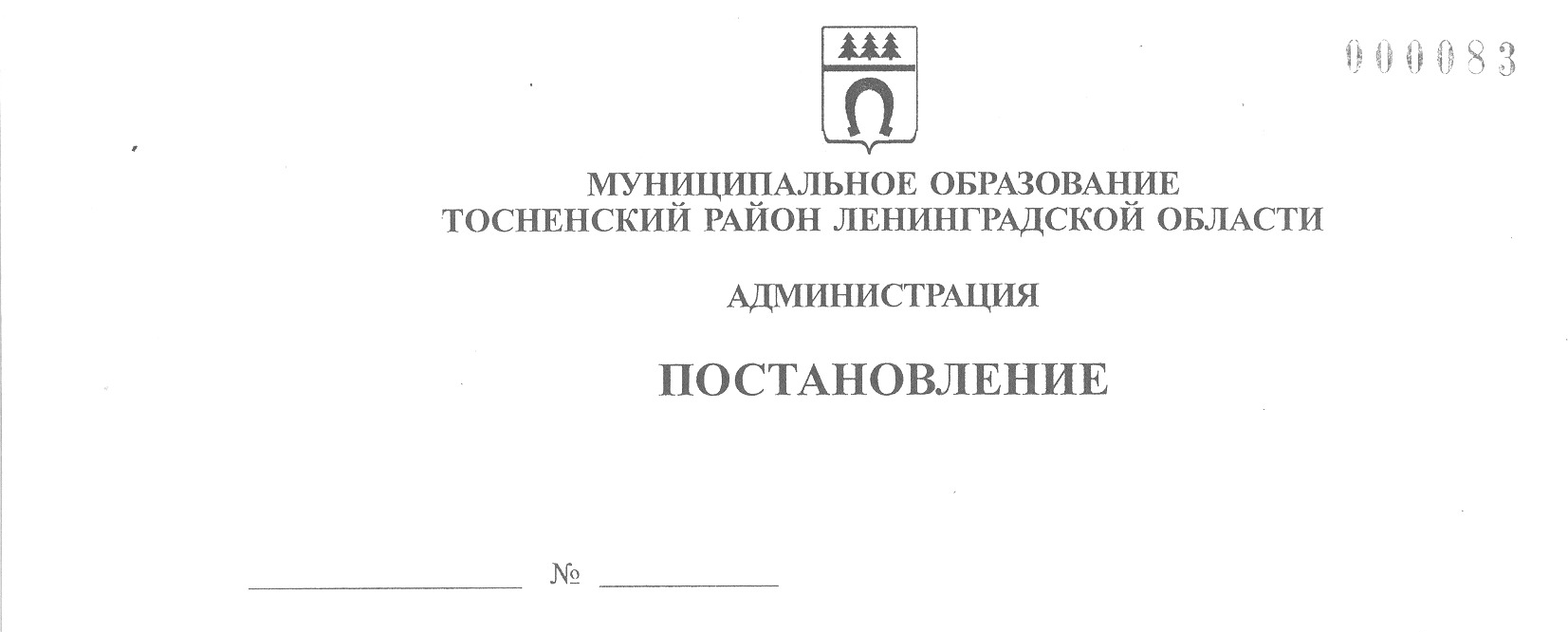 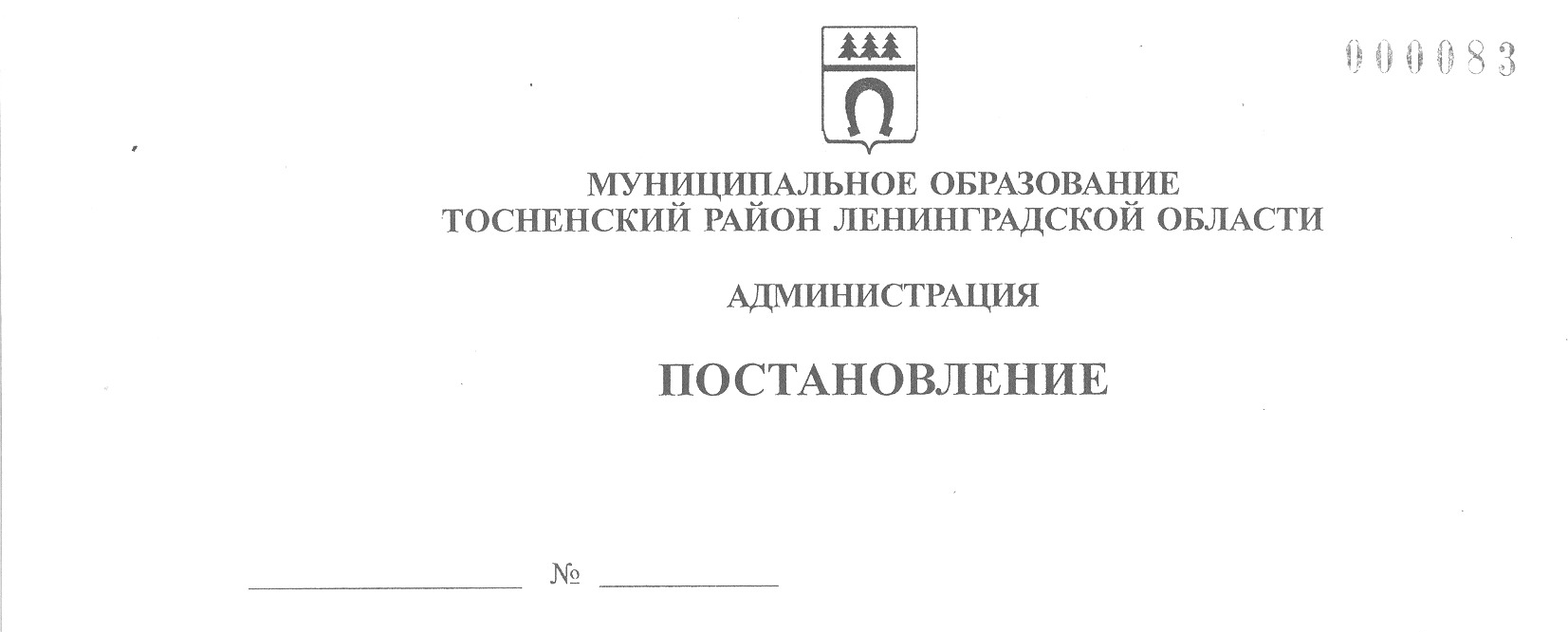 17.02.2022                                416-паОб утверждении Календарного плана физкультурных и спортивных мероприятий муниципального образования Тосненский район Ленинградской области и Календарного плана Тосненского городского поселения Тосненского муниципального района Ленинградской области на 2022 годВ соответствии с Федеральным законом от 06.10.2003 № 131-ФЗ «Об общих принципах организации местного самоуправления в Российской Федерации», Уставом муниципального образования Тосненский район Ленинградской области, Уставом Тосненского городского поселения Тосненского района Ленинградской области, на основании муниципальной программы «Развитие физической культуры и спорта в муниципальном образовании Тосненский район Ленинградской области», утвержденной постановлением администрации муниципального образования Тосненский район Ленинградской области от 30.12.2021 № 3196-па, муниципальной программы «Развитие физической культуры и спорта  в Тосненском городском поселении Тосненского муниципального  района Ленинградской области», утвержденной постановлением администрации муниципального образования Тосненский район Ленинградской области от 30.12.2021 № 3230-па, исполняя собственные полномочия, а также полномочия администрации Тосненского городского поселения Тосненского муниципального района Ленинградской области на основании ст. 13 Устава Тосненского городского поселения Тосненского муниципального района Ленинградской области и ст. 25 Устава муниципального образования Тосненский район Ленинградской области, администрация муниципального образования Тосненский район Ленинградской областиПОСТАНОВЛЯЕТ:1. Утвердить Календарный план физкультурных и спортивных мероприятий муниципального образования Тосненский район Ленинградской области, а также мероприятий межмуниципального, областного, всероссийского и международного уровней с участием сборных команд Тосненского района Ленинградской области на 2022 год (приложение 1).2. Утвердить Календарный план физкультурных и спортивных мероприятий Тосненского городского поселения Тосненского муниципального района Ленинградской области, а также мероприятий районного, областного, всероссийского и международного уровней с участием сборных команд Тосненского городского поселения Тосненского   муниципального района Ленинградской области на 2022 год (приложение 2).3. Отделу молодежной политики, физической культуры и спорта администрации  муниципального образования Тосненский район Ленинградской области направить            в пресс-службу комитета по организационной работе, местному самоуправлению, межнациональным и межконфессиональным отношениям администрации муниципального образования Тосненский  район Ленинградской области настоящее постановление для обнародования в порядке, установленном Уставом Тосненского городского поселения Тосненского муниципального района Ленинградской области.4. Пресс-службе комитета по организационной работе, местному самоуправлению, межнациональным и межконфессиональным отношениям администрации муниципального образования Тосненский район Ленинградской области обеспечить обнародование настоящего постановления в порядке, установленном Уставом Тосненского городского поселения Тосненского муниципального района Ленинградской области.5. Главам администраций городских и сельских поселений Тосненского района Ленинградской области обеспечить участие команд в мероприятиях Календарного плана и оказать содействие в реализации мероприятий.6. Контроль за исполнением постановления возложить на заместителя главы администрации муниципального образования Тосненский район Ленинградской области по безопасности Цая И.А.7. Настоящее постановление вступает в силу со дня его принятия и распространяет свое действие на правоотношения, возникшие с 01 января 2022 года.Глава администрации               						            А.Г. КлементьевВасильева Юлия Романовна, 8(81361)2213019 гаПриложение 1к постановлению администрациимуниципального образованияТосненский район Ленинградской области  17.02.2022                        416-паот  _______________  № ______               Календарный план физкультурных и спортивных мероприятий муниципального образования Тосненский район Ленинградской области, а также мероприятий областного, всероссийского и международного уровней с участием сборных команд Тосненского района Ленинградской области на 2022 год1 частьФизкультурные и спортивные мероприятия среди населениямуниципального образования Тосненский район Ленинградской областипо различным видам спорта1.1. Физкультурные мероприятия.1.2. Физкультурно-спортивные мероприятия по реализации Всероссийского физкультурно-спортивного комплекса «Готов к труду и обороне» (ГТО).1.3. Спортивные мероприятия.2 частьУчастие сборных команд Тосненского района Ленинградской области по видам спорта в межмуниципальных, областных, всероссийских и международных физкультурных и спортивных мероприятиях	В ходе реализации Календарного плана на основании изменений (отмены, изменения места проведения и др.) в Календарном плане Ленинградской области и, как следствие, наличия экономии денежных средств возможно финансирование дополнительных официальных физкультурных и спортивных мероприятий областного, всероссийского уровня.Приложение 2к постановлению администрациимуниципального образованияТосненский район Ленинградской области       17.02.2022                       416-паот  _______________  № ______  Календарный план физкультурных и спортивных мероприятий Тосненского городского поселения Тосненского муниципального района Ленинградской области, а также мероприятий районного, областного, всероссийского и международного уровней с участием сборных команд Тосненского городского поселения Тосненского муниципального района Ленинградской области на 2022 год1 частьФизкультурные и спортивные мероприятия среди населенияТосненского городского поселения Тосненского муниципального районаЛенинградской области по различным видам спорта	1.1. Физкультурные мероприятия.	1.2. Спортивные мероприятия.2 частьУчастие сборных команд Тосненского городского поселения Тосненского муниципального района Ленинградской области по видам спорта в районных, межмуниципальных, областных, всероссийских и международных физкультурных и спортивных мероприятиях	В ходе реализации Календарного плана на основании изменений (отмены, изменения места проведения и др.) в Календарном плане Ленинградской области и, как следствие, наличия экономии денежных средств возможно финансирование дополнительных официальных физкультурных и спортивных мероприятий областного, всероссийского уровня.№Наименование мероприятияДата проведенияМесто проведенияПроводящая организация1. Баскетбол1. Баскетбол1. Баскетбол1. Баскетбол1. Баскетбол1.1.Кубок по баскетболу среди мужских команд памяти С.Л. Рубинчика 5 январяг. Тосно, спортивный зал МБУ «СЦ Тосненского района»Отдел молодежной политики, физической культуры и спорта администрации муниципального образования Тосненский район Ленинградской области (далее – Отдел МП, ФКиС), МБУ «СЦ Тосненского района», спортивный актив Тосненского городского поселения  Тосненского района Ленинградской области (далее – Тосненское ГП)  1.2.Кубок по баскетболу среди девочек 2009-2011 гг.р.Октябрьг. Тосно, спортивный зал МБУ «СЦ Тосненского района»Отдел МП, ФКиС,   МБУ «СЦ Тосненского района»1.3.Муниципальный этап общероссийского проекта «Баскетбол в школу» («КЭС БАСКЕТ»)Ноябрь-декабрьг. Тосно, спортивный зал  МБУ «СЦ Тосненского района»Отдел МП, ФКиС,   МБУ «СЦ Тосненского района», комитет образования администрации муниципального образования Тосненский район Ленинградской области (далее – комитет образования)2. Бокс2. Бокс2. Бокс2. Бокс2. Бокс2.1.Межмуниципальные соревнования по боксу «Турнир памяти МС СССР Андрея Наумова»Март г. Тосно, СК «Ринг»Отдел МП, ФКиС,   МБУ «СЦ Тосненского района»3. Волейбол3. Волейбол3. Волейбол3. Волейбол3. Волейбол3.1.Районные соревнования «Турнир по волейболу среди ветеранов»Октябрь-декабрьп. Сельцо, Сельцовский филиал МАУ «ТРКСЦ»Отдел МП, ФКиС,  МБУ «СЦ Тосненского района», Сельцовский филиал МАУ «ТРКСЦ», спортивный актив Любанского городского поселения Тосненского района Ленинградской области (далее – Любанское ГП) 4. Гиревой спорт4. Гиревой спорт4. Гиревой спорт4. Гиревой спорт4. Гиревой спорт4.1.Турнир Тосненского района Ленинградской области по гиревому спортуДекабрьп. Сельцо, Сельцовский филиал МАУ «ТРКСЦ»Отдел МП, ФКиС,  МБУ «СЦ Тосненского района», Сельцовский филиал МАУ «ТРКСЦ», спортивный актив Трубникоборского сельского поселения Тосненского района Ленинградской области (далее – Трубникоборское СП) 5. Легкая атлетика5. Легкая атлетика5. Легкая атлетика5. Легкая атлетика5. Легкая атлетика5.1.Легкоатлетическая эстафета, посвященная празднованию 77-й годовщины Победы в Великой Отечественной войне 1941-1945 гг.09 маяг. ТосноОтдел МП, ФКиС,   МБУ «СЦ Тосненского района», МБОУ ДО «Тосненский районный ДЮЦ»5.2.«День бега 2022» – муниципальный этап всероссийского дня бега «Кросс нации»Сентябрьг. ТосноОтдел МП, ФКиС,   МБУ «СЦ Тосненского района», МБОУ ДО «Тосненский районный ДЮЦ»6. Лыжные гонки6. Лыжные гонки6. Лыжные гонки6. Лыжные гонки6. Лыжные гонки6.1.Районные соревнования по лыжным гонкам «Открытие сезона»22 январяп. Шапки, лыжная база МКУ «СДЦ «Атлант»Отдел МП, ФКиС,   МБУ «СЦ Тосненского района»6.2.Муниципальный этап Всероссийской лыжной гонки «Лыжня России 2022»Февраль п. Шапки, лыжная база МКУ «СДЦ «Атлант»Отдел МП, ФКиС,   МБУ «СЦ Тосненского района»6.3Районные соревнования по лыжным гонкам, посвященные памяти А.А. ВладимироваФевраль-мартп. Шапки, лыжная база МКУ «СДЦ «Атлант»Отдел МП, ФКиС,   МБУ «СЦ Тосненского района»6.4Районные соревнования по лыжным гонкам «Закрытие сезона»Март п. Шапки, лыжная база МКУ «СДЦ «Атлант» / г. п. Красный БорОтдел МП, ФКиС,   МБУ «СЦ Тосненского района», спортивный актив Красноборского городского поселения Тосненского района Ленинградской области7. Мас-рестлинг7. Мас-рестлинг7. Мас-рестлинг7. Мас-рестлинг7. Мас-рестлинг7.1.Районные соревнования по мас-рестлингу Апрельг. п. Рябово,МКУК «Пельгорский ДК»Отдел МП, ФКиС,  МБУ «СЦ Тосненского района»,  МКУК «Пельгорский ДК»,спортивный актив Трубникоборского СП7.2.Районные соревнования по мас-рестлингуНоябрьг. п. Рябово,МКУК «Пельгорский ДК»Отдел МП, ФКиС,  МБУ «СЦ Тосненского района», МКУК «Пельгорский ДК»,спортивный актив Трубникоборского СП8. Мини-футбол8. Мини-футбол8. Мини-футбол8. Мини-футбол8. Мини-футбол8.1.Рождественский турнир по мини-футболу среди ветеранов Тосненского района Ленинградской области9 январяп. Сельцо, Сельцовский филиал МАУ «ТРКСЦ»Отдел МП, ФКиС,  МБУ «СЦ Тосненского района»,  Сельцовский филиал МАУ «ТРКСЦ», спортивный актив Любанского ГП8.2.Турнир по мини-футболу среди мужских команд Тосненского района, посвященный Дню защитника Отечества23, 26 февраляп. Сельцо, Сельцовский филиал МАУ «ТРКСЦ»Отдел МП, ФКиС,  МБУ «СЦ Тосненского района»,  Сельцовский филиал МАУ «ТРКСЦ»8.3.Турнир Тосненского района по мини-футболу среди мужских команд «Кубок С.И. Курявина»01 маяг. п. ФорносовоОтдел МП, ФКиС,  МБУ «СЦ Тосненского района», МКУК «Форносовский ДК»8.4.Муниципальный этап соревнований по мини-футболу среди образовательных учреждений в рамках проекта «Мини-футбол – в школу»Октябрь-декабрьг. ТосноОтдел МП, ФКиС,  МБУ «СЦ Тосненского района»,   комитет образования9. Плавание9. Плавание9. Плавание9. Плавание9. Плавание9.1.Первенство Тосненского района Ленинградской области по плаванию «Золотая рыбка»7-8апреляп. Сельцо, бассейн Сельцовского филиала МАУ «ТРКСЦ» /г. Тосно, бассейн «Лазурный»Отдел МП, ФКиС, МБУ «СЦ Тосненского района», ОО «Местная спортивная Федерация плавания и синхронного плавания Тосненского района»9.2.Первенство Тосненского района Ленинградской области по плаванию «Золотая рыбка»19-20 октябряп. Сельцо, бассейн Сельцовского филиала МАУ «ТРКСЦ»/ г. Тосно, бассейн «Лазурный»Отдел МП, ФКиС, МБУ «СЦ Тосненского района», ОО «Местная спортивная Федерация плавания и синхронного плавания Тосненского района»9.3.Межмуниципальные соревнования «Первенство Тосненского муниципального района»5-6 октябряг. Тосно,бассейн«Лазурный»Отдел МП, ФКиС, МБУ «СЦ Тосненского района», ОО «Местная спортивная Федерация плавания и синхронного плавания Тосненского района»10. Тхэквондо ИТФ10. Тхэквондо ИТФ10. Тхэквондо ИТФ10. Тхэквондо ИТФ10. Тхэквондо ИТФ10.1.Турнир и Фестиваль Тосненского района Ленинградской области по тхэквондо ИТФ Мартг. НикольскоеОтдел МП, ФКиС, МБУ «СЦ Тосненского района», спортивный клуб «Хва-Ранг»10.2.Турнир и Фестиваль Тосненского района Ленинградской области по тхэквондо ИТФОктябрьг. НикольскоеОтдел МП, ФКиС, МБУ «СЦ Тосненского района», спортивный клуб «Хва-Ранг»11. Футбол11. Футбол11. Футбол11. Футбол11. Футбол11.1.Муниципальный этап всероссийских соревнований по футболу «Кожаный мяч»Апрель-майГородской стадион г. Тосно МКУ «СДЦ «Атлант»/г. Никольское/п. Сельцо (по назначению)Отдел МП, ФКиС,  МБУ «СЦ Тосненского района»,  АНО «ДЮФК «Атлант»12. Хоккей12. Хоккей12. Хоккей12. Хоккей12. Хоккей12.1Турнир по хоккею среди любительских мужских команд,  посвященный Дню защитника ОтечестваФевральг. ЛюбаньАдминистрация Любанского городского поселения Тосненского района Ленинградской области, отдел МП, ФКиС 13. Шахматы13. Шахматы13. Шахматы13. Шахматы13. Шахматы13.1.Традиционный матч Тосно-Никольское, посвященный празднованию 77-й годовщины Победы в Великой Отечественной войне 1941-1945 гг.Май г. ТосноОтдел МП, ФКиС, МБУ «СЦ Тосненского района»,  МБОУ ДО «Тосненский районный ДЮЦ»13.2.Кубок Тосненского района по быстрым шахматам13 августаг. ТосноОтдел МП, ФКиС,  МБУ «СЦ Тосненского района», МБОУ ДО «Тосненский районный ДЮЦ»13.3Муниципальный этап всероссийских соревнований «Белая ладья» среди команд общеобразовательных учрежденийНоябрь-декабрьг. Тосно/г. Никольское (по назначению)Отдел МП, ФКиС,  МБУ «СЦ Тосненского района», МБОУ ДО «Тосненский районный ДЮЦ»14. Другие14. Другие14. Другие14. Другие14. Другие14.1.Спартакиада людей с ограниченными возможностями и инвалидов Апрель, октябрьг. Тосно, спортивный зал  МБУ «СЦ  Тосненского района»Отдел МП, ФКиС,  МБУ «СЦ Тосненского района»14.2.Фестиваль дворового спортаИюньг. Тосно / г. Никольское / г. п. Ульяновка (по назначению)Отдел МП, ФКиС,  МБУ «СЦ Тосненского района», МКУ «СДЦ «Надежда», администрация Ульяновского городского поселения Тосненского района Ленинградской области15. Комплексные15. Комплексные15. Комплексные15. Комплексные15. Комплексные15.1.XIII Детские спортивные игры Тосненского района среди младших школьников (2-4 классы) в 2021-2022 учебном году (соревнования: лыжные гонки, «сильный, ловкий, смелый», «веселые старты»)Февраль-май По назначениюОтдел МП, ФКиС, МБУ «СЦ Тосненского района», комитет образования15.2.Муниципальный этап Лиги школьного спорта Ленинградской области сезона 2021-2022 учебного годаЯнварь-майПо назначениюОтдел МП, ФКиС,  МБУ «СЦ Тосненского района», комитет образования15.3.Спортивные игры Тосненского района Ленинградской области среди городских и сельских поселений (лыжные гонки, настольный теннис, шашки, силовые виды спорта, городошный спорт, стритбол, волейбол, легкая атлетика)Февраль-декабрьПо назначениюОтдел МП, ФКиС,  МБУ «СЦ Тосненского района»,  муниципальные учреждения Тоснеснкого района Ленинградской области в сфере физической культуры и культуры №Наименование мероприятияДата проведенияМесто проведенияПроводящая организация1.Спартакиада Всероссийского физкультурно-спортивного комплекса «Готов к труду и обороне» (ГТО) среди учащихся начальных классов образовательных организаций Тосненского района Ленинградской областиЯнварь-мартПо назначениюОтдел МП, ФКиС,муниципальный центр тестирования ГТО МБУ «СЦ Тосненского района» (далее – Центр тестирования ГТО)2.Районный фестиваль «ГТО в моей семье»Мартп. Сельцо, Сельцовский филиал МАУ «ТРКСЦ»Отдел МП, ФКиС,Центр тестирования ГТО3.Фестиваль Всероссийского физкультурно-спортивного комплекса «Готов к труду и обороне» (ГТО) среди учащихся образовательных организаций Тосненского района Ленинградской областиМарт-апрельПо назначениюОтдел МП, ФКиС,Центр тестирования ГТО4.Спартакиада Всероссийского физкультурно-спортивного комплекса «Готов к труду и обороне» (ГТО) Тосненского района Ленинградской области АвгустПо назначениюОтдел МП, ФКиС,Центр тестирования ГТО5.Спартакиада ВФСК ГТО муниципальных служащих и депутатского корпуса Тосненского района Ленинградской областиМарт-Декабрьп. Сельцо, Сельцовский филиал МАУ «ТРКСЦ»Отдел МП, ФКиС,Центр тестирования ГТО6.Выполнение нормативов комплекса ВФСК ГТО гражданами Тосненского района Ленинградской области по графику центра тестированияЯнварь-декабрьПо назначениюОтдел МП, ФКиС,Центр тестирования ГТО№Наименование мероприятияНаименование мероприятияДата проведенияДата проведенияМесто проведенияМесто проведенияПроводящая организация1. Баскетбол1. Баскетбол1. Баскетбол1. Баскетбол1. Баскетбол1. Баскетбол1. Баскетбол1. Баскетбол1.1.Чемпионат Тосненского района Ленинградской области по баскетболу среди мужских командЧемпионат Тосненского района Ленинградской области по баскетболу среди мужских команд15-30  мая15-30  маяг. Тосно, спортивный зал МБУ «СЦ Тосненского района»г. Тосно, спортивный зал МБУ «СЦ Тосненского района»Отдел МП, ФКиС, МБУ «СЦ Тосненского района»,спортивный актив Тосненского ГП1.2.Первенство Тосненского района Ленинградской области по баскетболу среди команд девушек 2009 г. р. и моложеПервенство Тосненского района Ленинградской области по баскетболу среди команд девушек 2009 г. р. и моложе21 мая21 маяг. Тосно, спортивный зал МБУ «СЦ Тосненского района»г. Тосно, спортивный зал МБУ «СЦ Тосненского района»Отдел МП, ФКиС, МБУ «СЦ Тосненского района»,спортивный актив Тосненского ГП2. Биатлон2. Биатлон2. Биатлон2. Биатлон2. Биатлон2. Биатлон2. Биатлон2. Биатлон2.1.Первенство Тосненского района Ленинградской области по летнему биатлонуПервенство Тосненского района Ленинградской области по летнему биатлонуАвгустАвгустп. Шапки, лыжная база МКУ «СДЦ «Атлант»п. Шапки, лыжная база МКУ «СДЦ «Атлант»Отдел МП, ФКиС,   МБУ «СЦ Тосненского района»2.2.Первенство Тосненского района Ленинградской области по биатлонуПервенство Тосненского района Ленинградской области по биатлонуДекабрьДекабрьп. Шапки, лыжная база МКУ «СДЦ «Атлант»п. Шапки, лыжная база МКУ «СДЦ «Атлант»Отдел МП, ФКиС,   МБУ «СЦ Тосненского района»3. Гиревой спорт3. Гиревой спорт3. Гиревой спорт3. Гиревой спорт3. Гиревой спорт3. Гиревой спорт3. Гиревой спорт3. Гиревой спорт3.1.Первенство и Кубок Тосненского района Ленинградской области по гиревому спортуСентябрь-октябрьСентябрь-октябрьп. Сельцо, Сельцовский филиал МАУ «ТРКСЦ»п. Сельцо, Сельцовский филиал МАУ «ТРКСЦ»Отдел МП, ФКиС, МБУ «СЦ Тосненского района», Сельцовский филиал МАУ «ТРКСЦ», спортивный актив Трубникоборского СПОтдел МП, ФКиС, МБУ «СЦ Тосненского района», Сельцовский филиал МАУ «ТРКСЦ», спортивный актив Трубникоборского СП4. Дзюдо4. Дзюдо4. Дзюдо4. Дзюдо4. Дзюдо4. Дзюдо4. Дзюдо4. Дзюдо4.1.Первенство Тосненского района Ленинградской области по дзюдо среди юношей и девушек до 15 лет15 января15 январяг. Тосно, спортивный зал МБУ «Тосненская СШОР по дзюдо»г. Тосно, спортивный зал МБУ «Тосненская СШОР по дзюдо»Отдел МП, ФКиС,МБУ «Тосненская СШОР по дзюдо»Отдел МП, ФКиС,МБУ «Тосненская СШОР по дзюдо»4.2.Первенство Тосненского района Ленинградской области по дзюдо среди юношей и девушек до 13 летФевраль-мартФевраль-мартг. Тосно, спортивный зал МБУ «Тосненская СШОР по дзюдо»г. Тосно, спортивный зал МБУ «Тосненская СШОР по дзюдо»Отдел МП, ФКиС,МБУ «Тосненская СШОР по дзюдо»Отдел МП, ФКиС,МБУ «Тосненская СШОР по дзюдо»4.3.Первенство Тосненского района Ленинградской области по дзюдо среди юношей и девушек до 18 летМарт-апрельМарт-апрельг. Тосно, спортивный зал МБУ «Тосненская СШОР по дзюдо»г. Тосно, спортивный зал МБУ «Тосненская СШОР по дзюдо»Отдел МП, ФКиС,МБУ «Тосненская СШОР по дзюдо»Отдел МП, ФКиС,МБУ «Тосненская СШОР по дзюдо»4.4Первенство Тосненского района Ленинградской области по дзюдо среди мальчиков и девочек до 11 летСентябрь-октябрьСентябрь-октябрьг. Тосно, спортивный зал МБУ «Тосненская СШОР по дзюдо»г. Тосно, спортивный зал МБУ «Тосненская СШОР по дзюдо»Отдел МП, ФКиС,МБУ «Тосненская СШОР по дзюдо»Отдел МП, ФКиС,МБУ «Тосненская СШОР по дзюдо»5. Мини-футбол5. Мини-футбол5. Мини-футбол5. Мини-футбол5. Мини-футбол5. Мини-футбол5. Мини-футбол5. Мини-футбол5.1.Чемпионат Тосненского района Ленинградской области по мини-футболу среди команд первой группы сезона 2022 годаЯнварь-апрельЯнварь-апрельг. Тосно, МКУ «СДЦ «Атлант»; г. Никольское ФОК № 2 МКУ «СДЦ «Надежда», п. Сельцо, Сельцовский филиал МАУ «ТРКСЦ»г. Тосно, МКУ «СДЦ «Атлант»; г. Никольское ФОК № 2 МКУ «СДЦ «Надежда», п. Сельцо, Сельцовский филиал МАУ «ТРКСЦ»Отдел МП, ФКиС, МБУ «СЦ Тосненского района», АНО «ДЮФК «Атлант»Отдел МП, ФКиС, МБУ «СЦ Тосненского района», АНО «ДЮФК «Атлант»5.2.Первенство Тосненского района Ленинградской     области по мини-футболусреди команд второй группы сезона 2022 годаЯнварь-апрельЯнварь-апрельг. Тосно, МКУ «СДЦ «Атлант»; г. Никольское ФОК № 2 МКУ «СДЦ «Надежда», п. Сельцо, Сельцовский филиал МАУ «ТРКСЦ»г. Тосно, МКУ «СДЦ «Атлант»; г. Никольское ФОК № 2 МКУ «СДЦ «Надежда», п. Сельцо, Сельцовский филиал МАУ «ТРКСЦ»Отдел МП, ФКиС, МБУ «СЦ Тосненского района», АНО «ДЮФК «Атлант»Отдел МП, ФКиС, МБУ «СЦ Тосненского района», АНО «ДЮФК «Атлант»6. Плавание6. Плавание6. Плавание6. Плавание6. Плавание6. Плавание6. Плавание6. Плавание6.1.Первенство Тосненского района Ленинградской     области по плаванию среди и девушек среднего возраста3-4 февраля3-4 февраляп. Сельцо, бассейн Сельцовского филиала МАУ «ТРКСЦ»п. Сельцо, бассейн Сельцовского филиала МАУ «ТРКСЦ»Отдел МП, ФКиС, МБУ «СЦ Тосненского района», ОО «Местная спортивная    Федерация плавания     и синхронного плавания Тосненского района»Отдел МП, ФКиС, МБУ «СЦ Тосненского района», ОО «Местная спортивная    Федерация плавания     и синхронного плавания Тосненского района»6.2.Первенство Тосненского района Ленинградской     области по плаванию среди юниоров17-18 февраля17-18 февраляг. Тосно, бассейн «Лазурный»г. Тосно, бассейн «Лазурный»Отдел МП, ФКиС, МБУ «СЦ Тосненского района», ОО «Местная спортивная    Федерация плавания     и синхронного плавания Тосненского района»Отдел МП, ФКиС, МБУ «СЦ Тосненского района», ОО «Местная спортивная    Федерация плавания     и синхронного плавания Тосненского района»6.3.Кубок Тосненского района Ленинградской области по плаванию3-4 мая3-4 маяг. Тосно, бассейн«Лазурный»г. Тосно, бассейн«Лазурный»Отдел МП, ФКиС, МБУ «СЦ Тосненского района», ОО «Местная спортивная    Федерация плавания и синхронного плавания Тосненского района»Отдел МП, ФКиС, МБУ «СЦ Тосненского района», ОО «Местная спортивная    Федерация плавания и синхронного плавания Тосненского района»6.4.Чемпионат Тосненского района Ленинградской     области по плаванию1-2 декабря1-2 декабряг. Тосно, бассейн«Лазурный»г. Тосно, бассейн«Лазурный»Отдел МП, ФКиС, МБУ «СЦ Тосненского района», ОО «Местная спортивная Федерация плавания и синхронного плавания Тосненского района»Отдел МП, ФКиС, МБУ «СЦ Тосненского района», ОО «Местная спортивная Федерация плавания и синхронного плавания Тосненского района»7. Синхронное плавание7. Синхронное плавание7. Синхронное плавание7. Синхронное плавание7. Синхронное плавание7. Синхронное плавание7. Синхронное плавание7. Синхронное плавание7.1.Первенство Тосненского района Ленинградской     области по синхронному плаванию 3-4 апреля3-4 апреляг. Тосно, бассейн«Лазурный»г. Тосно, бассейн«Лазурный»Отдел МП, ФКиС, МБУ «СЦ Тосненского района», ОО «Местная спортивная Федерация плавания и синхронного плавания Тосненского района»Отдел МП, ФКиС, МБУ «СЦ Тосненского района», ОО «Местная спортивная Федерация плавания и синхронного плавания Тосненского района»7.2.Первенство Тосненского района Ленинградской области по синхронному плаванию8-9 октября8-9 октябряг. Тосно, бассейн «Лазурный»г. Тосно, бассейн «Лазурный»Отдел МП, ФКиС, МБУ «СЦ Тосненского района», ОО «Местная спортивная Федерация плавания и синхронного плавания Тосненского района»Отдел МП, ФКиС, МБУ «СЦ Тосненского района», ОО «Местная спортивная Федерация плавания и синхронного плавания Тосненского района»8. Теннис8. Теннис8. Теннис8. Теннис8. Теннис8. Теннис8. Теннис8. Теннис8.1.Первенство Тосненского района Ленинградской области по теннису (мальчики, девочки до 10 лет)ИюньИюньг. Тосно, АНО КСЦ «Тосно Теннис Клуб»г. Тосно, АНО КСЦ «Тосно Теннис Клуб»Отдел МП, ФКиС, МБУ «СЦ Тосненского района», АНО КСЦ «Тосно Теннис Клуб»Отдел МП, ФКиС, МБУ «СЦ Тосненского района», АНО КСЦ «Тосно Теннис Клуб»8.2.Первенство Тосненского района Ленинградской области по теннису (мальчики, девочки до 13 лет)ИюльИюльг. Тосно, АНО КСЦ «Тосно Теннис Клуб»г. Тосно, АНО КСЦ «Тосно Теннис Клуб»Отдел МП, ФКиС, МБУ «СЦ Тосненского района», АНО КСЦ «Тосно Теннис Клуб»Отдел МП, ФКиС, МБУ «СЦ Тосненского района», АНО КСЦ «Тосно Теннис Клуб»8.3.Первенство Тосненского района Ленинградской области по теннису (юниоры, юниорки до 15 лет)АвгустАвгустг. Тосно, АНО КСЦ «Тосно Теннис Клуб»г. Тосно, АНО КСЦ «Тосно Теннис Клуб»Отдел МП, ФКиС, МБУ «СЦ Тосненского района», АНО КСЦ «Тосно Теннис Клуб»Отдел МП, ФКиС, МБУ «СЦ Тосненского района», АНО КСЦ «Тосно Теннис Клуб»8.4.Первенство Тосненского района Ленинградской области по теннису (юниоры, юниорки до 17 лет)СентябрьСентябрьг. Тосно, АНО КСЦ «Тосно Теннис Клуб»г. Тосно, АНО КСЦ «Тосно Теннис Клуб»Отдел МП, ФКиС,АНО КСЦ «Тосно Теннис Клуб»Отдел МП, ФКиС,АНО КСЦ «Тосно Теннис Клуб»8.5.Первенство Тосненского района Ленинградской области по теннису (юноши, девушки до 19 лет)ОктябрьОктябрьг. Тосно, АНО КСЦ «Тосно Теннис Клуб»г. Тосно, АНО КСЦ «Тосно Теннис Клуб»Отдел МП, ФКиС, МБУ «СЦ Тосненского района», АНО КСЦ «Тосно Теннис Клуб»Отдел МП, ФКиС, МБУ «СЦ Тосненского района», АНО КСЦ «Тосно Теннис Клуб»8.6.Чемпионат Тосненского района Ленинградской области по теннису (мужчины, женщины)НоябрьНоябрьг. Тосно, АНО КСЦ «Тосно Теннис Клуб»г. Тосно, АНО КСЦ «Тосно Теннис Клуб»Отдел МП, ФКиС, МБУ «СЦ Тосненского района», АНО КСЦ «Тосно Теннис Клуб»Отдел МП, ФКиС, МБУ «СЦ Тосненского района», АНО КСЦ «Тосно Теннис Клуб»9. Шахматы 9. Шахматы 9. Шахматы 9. Шахматы 9. Шахматы 9. Шахматы 9. Шахматы 9. Шахматы 9.1.Чемпионат Тосненского района Ленинградской     области по блицуОктябрьОктябрьг. Тосно/ г. Никольское (по назначению)г. Тосно/ г. Никольское (по назначению)Отдел МП, ФКиС, МБУ «СЦ Тосненского района», МБОУ ДО «Тосненский районный ДЮЦ»Отдел МП, ФКиС, МБУ «СЦ Тосненского района», МБОУ ДО «Тосненский районный ДЮЦ»№Наименование мероприятияДата проведенияМесто проведения1. Межмуниципальные и региональные физкультурные мероприятия среди населения, включенные в Календарный план физкультурных мероприятий и спортивных мероприятий Ленинградской области, по видам спорта1. Межмуниципальные и региональные физкультурные мероприятия среди населения, включенные в Календарный план физкультурных мероприятий и спортивных мероприятий Ленинградской области, по видам спорта1. Межмуниципальные и региональные физкультурные мероприятия среди населения, включенные в Календарный план физкультурных мероприятий и спортивных мероприятий Ленинградской области, по видам спорта1. Межмуниципальные и региональные физкультурные мероприятия среди населения, включенные в Календарный план физкультурных мероприятий и спортивных мероприятий Ленинградской области, по видам спорта1.1.БаскетболПо назначениюПо назначению1.2.ВолейболПо назначениюПо назначению1.3.ПлаваниеПо назначениюПо назначению1.4.ФутболПо назначениюПо назначению1.5.ШахматыПо назначениюПо назначению2. Межрегиональные, всероссийские и международные физкультурные мероприятия     среди населения, включенные в Календарный план физкультурных мероприятий и спортивных мероприятия Ленинградской области, по видам спорта2. Межрегиональные, всероссийские и международные физкультурные мероприятия     среди населения, включенные в Календарный план физкультурных мероприятий и спортивных мероприятия Ленинградской области, по видам спорта2. Межрегиональные, всероссийские и международные физкультурные мероприятия     среди населения, включенные в Календарный план физкультурных мероприятий и спортивных мероприятия Ленинградской области, по видам спорта2. Межрегиональные, всероссийские и международные физкультурные мероприятия     среди населения, включенные в Календарный план физкультурных мероприятий и спортивных мероприятия Ленинградской области, по видам спорта2.1.Легкая атлетикаПо назначениюПо назначению2.2.Лыжные гонкиПо назначениюПо назначению2.3.ФутболПо назначениюПо назначению3.Физкультурные мероприятия и спортивные мероприятия по реализации Всероссийского физкультурно-спортивного комплекса «Готов к труду и обороне» (ГТО), включенные в Календарный план физкультурных мероприятий и спортивных мероприятий Ленинградской областиПо назначениюПо назначению4.Комплексные физкультурные мероприятия, включенные в Календарный план физкультурных мероприятий и спортивных мероприятий Ленинградской областиПо назначениюПо назначению5. Региональные спортивные мероприятия, включенные в программу Олимпийских зимних игр5. Региональные спортивные мероприятия, включенные в программу Олимпийских зимних игр5. Региональные спортивные мероприятия, включенные в программу Олимпийских зимних игр5. Региональные спортивные мероприятия, включенные в программу Олимпийских зимних игр5.1.Лыжные гонкиПо назначениюПо назначению6. Региональные спортивные мероприятия, включенные в программу Игр Олимпиады6. Региональные спортивные мероприятия, включенные в программу Игр Олимпиады6. Региональные спортивные мероприятия, включенные в программу Игр Олимпиады6. Региональные спортивные мероприятия, включенные в программу Игр Олимпиады6.1.БаскетболПо назначениюПо назначению6.2.ВолейболПо назначениюПо назначению6.3.ДзюдоПо назначениюПо назначению6.4.Легкая атлетикаПо назначениюПо назначению6.5.Настольный теннисПо назначениюПо назначению6.6.ПлаваниеПо назначениюПо назначению6.7.Синхронное плаваниеПо назначениюПо назначению6.8.ФутболПо назначениюПо назначению7. Региональные спортивные мероприятия по спортивным дисциплинам и видам спорта, не включенным в программу Игр Олимпиады и Олимпийских зимних игр7. Региональные спортивные мероприятия по спортивным дисциплинам и видам спорта, не включенным в программу Игр Олимпиады и Олимпийских зимних игр7. Региональные спортивные мероприятия по спортивным дисциплинам и видам спорта, не включенным в программу Игр Олимпиады и Олимпийских зимних игр7. Региональные спортивные мероприятия по спортивным дисциплинам и видам спорта, не включенным в программу Игр Олимпиады и Олимпийских зимних игр7.1.Гиревой спортПо назначениюПо назначению7.2.Городошный спортПо назначениюПо назначению7.3.Мас-рестлингПо назначениюПо назначению7.4.ФутболПо назначениюПо назначению7.5.ШахматыПо назначениюПо назначению8. Межрегиональные, всероссийские и международные спортивные мероприятия по видам спорта, включенные в программу Игр Олимпиады8. Межрегиональные, всероссийские и международные спортивные мероприятия по видам спорта, включенные в программу Игр Олимпиады8. Межрегиональные, всероссийские и международные спортивные мероприятия по видам спорта, включенные в программу Игр Олимпиады8. Межрегиональные, всероссийские и международные спортивные мероприятия по видам спорта, включенные в программу Игр Олимпиады8.1.ВолейболПо назначениюПо назначению8.2.ДзюдоПо назначениюПо назначению9. Межмуниципальные, межрегиональные, всероссийские и международные спортивные мероприятия по спортивным дисциплинам и видам спорта, не включенным в программу Игр Олимпиады или Олимпийских зимних игр9. Межмуниципальные, межрегиональные, всероссийские и международные спортивные мероприятия по спортивным дисциплинам и видам спорта, не включенным в программу Игр Олимпиады или Олимпийских зимних игр9. Межмуниципальные, межрегиональные, всероссийские и международные спортивные мероприятия по спортивным дисциплинам и видам спорта, не включенным в программу Игр Олимпиады или Олимпийских зимних игр9. Межмуниципальные, межрегиональные, всероссийские и международные спортивные мероприятия по спортивным дисциплинам и видам спорта, не включенным в программу Игр Олимпиады или Олимпийских зимних игр9.1.Городошный спортПо назначениюПо назначению9.2.Тхэквондо ИТФПо назначениюПо назначению№Наименование мероприятияДата проведенияМесто проведенияПроводящая организация1. Баскетбол и стритбол1. Баскетбол и стритбол1. Баскетбол и стритбол1. Баскетбол и стритбол1. Баскетбол и стритбол1.1.Турнир по стритболу, посвященный Дню защитника ОтечестваФевральМКУ «СДЦ «Атлант»Отдел молодежной политики, физической культуры и спорта администрации муниципального образования Тосненский район Ленинградской области (далее – Отдел МП, ФКиС), МКУ «СДЦ «Атлант»,спортивный актив Тосненского городского поселения Тосненского района Ленинградской области (далее – спортивный актив)1.2.Турнир по стритболу, посвященный празднованию 77-й годовщины Победы в Великой Отечественной войне 1941-1945 гг.МайСпортивный зал МБУ «СЦ Тосненского района»Отдел МП, ФКиС, МКУ «СДЦ «Атлант»,спортивный актив1.3.Турнир по стритболу, посвященный 59-й годовщине со дня основания города Тосно и Дню РоссииИюньСпортивный парк г. ТосноОтдел МП, ФКиС, МКУ «СДЦ «Атлант»,спортивный актив1.4.Турнир Тосненского городского поселения по стритболу, посвященный Дню физкультурника (в рамках Всероссийских массовых соревнования по баскетболу «Оранжевый мяч»)13 августаСпортивный зал МБУ «СЦ Тосненского района»Отдел МП, ФКиС, МКУ «СДЦ «Атлант»,спортивный актив2. Бокс2. Бокс2. Бокс2. Бокс2. Бокс2.1.Турнир по боксу «Открытый ринг»Июнь-декабрьСК «Ринг»Отдел МП, ФКиС, МКУ «СДЦ «Атлант»,СК «Ринг»3. Волейбол3. Волейбол3. Волейбол3. Волейбол3. Волейбол3.1.Рождественский турнир по волейболу8 январяМКУ«СДЦ «Атлант»,МКУК «Ушакинский ЦДНТ»Отдел МП, ФКиС, МКУ «СДЦ «Атлант»,спортивный актив3.2.Турнир по волейболу, посвященный Дню защитника Отечества23 февраляМКУ «СДЦ «Атлант»,МКУК «Ушакинский ЦДНТ»Отдел МП, ФКиС, МКУ «СДЦ «Атлант»,спортивный актив3.3.Турнир по волейболу, посвященный Международному женскому днюМартМКУ «СДЦ «Атлант»,МКУК «Ушакинский ЦДНТ»Отдел МП, ФКиС, МКУ «СДЦ «Атлант»,спортивный актив3.4.Турнир по волейболу, посвященный празднованию 77-й годовщины Победы в Великой Отечественной войне 1941-1945 гг.МайСпортивный зал МБУ «Спортивный центр Тосненского района»,МКУК «Ушакинский ЦДНТ»Отдел МП, ФКиС, МКУ «СДЦ «Атлант»,спортивный актив3.5.Турнир по волейболу, посвященный 59-й годовщине со дня основания города Тосно и Дню РоссииИюньСпортивный зал МБУ «Спортивный центр Тосненского района», МКУК «Ушакинский ЦДНТ»Отдел МП, ФКиС, МКУ «СДЦ «Атлант»,спортивный актив3.6.Турнир Тосненского городского поселения Тосненского района Ленинградской области по волейболу, посвященный Дню физкультурника 13 августаСпортивный зал МБУ «Спортивный центр Тосненского района», МКУК «Ушакинский ЦДНТ»Отдел МП, ФКиС, МКУ «СДЦ «Атлант»,спортивный актив4. Легкая атлетика4. Легкая атлетика4. Легкая атлетика4. Легкая атлетика4. Легкая атлетика4.1.Соревнования по легкой атлетике, посвященные открытию «Зимнего легкоатлетического сезона»29 январяЛегкоатлетический манеж г. ТосноОтдел МП, ФКиС, МКУ «СДЦ «Атлант»,МБОУ ДО «Тосненский районный ДЮЦ»4.2.Соревнования Тосненского городского поселения Тосненского района Ленинградской области по легкой атлетике, посвященные Дню защитника ОтечестваФевральЛегкоатлетический манеж г. ТосноОтдел МП, ФКиС, МКУ «СДЦ «Атлант»,МБОУ ДО «Тосненский районный ДЮЦ»4.3.Новогодние старты по легкой атлетикеДекабрьЛегкоатлетический манеж г. ТосноОтдел МП, ФКиС, МКУ «СДЦ «Атлант»,МБОУ ДО «Тосненский районный ДЮЦ»5. Футбол и мини-футбол5. Футбол и мини-футбол5. Футбол и мини-футбол5. Футбол и мини-футбол5. Футбол и мини-футбол5.1.Кубок Тосненского городского поселения Тосненского района Ленинградской области «Открытие сезона»МайГородской стадион МКУ «СДЦ «Атлант»Отдел МП, ФКиС, МКУ «СДЦ «Атлант»,АНО «ДЮФК «Атлант»6. Плавание6. Плавание6. Плавание6. Плавание6. Плавание6.1.Межмуниципальные соревнования «Первенство Тосненского городского поселения»ИюньБассейн «Лазурный»Отдел МП, ФКиС, МКУ «СДЦ «Атлант», МБУ «СЦ Тосненского района», ОО «Местная спортивная Федерация плавания и синхронного плавания Тосненского района»7. Теннис7. Теннис7. Теннис7. Теннис7. Теннис7.1.Рождественский турнир Тосненского городского поселения по теннисуЯнварьАНО КСЦ «Тосно Теннис Клуб»Отдел МП, ФКиС, МКУ «СДЦ «Атлант»,  АНО КСЦ «Тосно Теннис Клуб»7.2.Мужской парный турнир по теннису, посвященный Дню защитника ОтечестваФевральАНО КСЦ «Тосно Теннис Клуб»Отдел МП, ФКиС, МКУ «СДЦ «Атлант», АНО КСЦ «Тосно Теннис Клуб»7.3.Женский парный турнир по теннису, посвященный Международному женскому днюМартАНО КСЦ «Тосно Теннис Клуб»Отдел МП, ФКиС, МКУ «СДЦ «Атлант», АНО КСЦ «Тосно Теннис Клуб»7.4.Турнир по теннису, посвященный празднованию 77-й годовщины Победы в Великой Отечественной войне 1941-1945 гг.МайАНО КСЦ «Тосно Теннис Клуб»Отдел МП, ФКиС, МКУ «СДЦ «Атлант», АНО КСЦ «Тосно Теннис Клуб»7.5.Турнир по теннису, посвященный Дню физкультурникаАвгустАНО КСЦ «Тосно Теннис Клуб»Отдел МП, ФКиС, МКУ «СДЦ «Атлант», АНО КСЦ «Тосно Теннис Клуб»7.6.Новогодний турнир по теннисуДекабрьАНО КСЦ «Тосно Теннис Клуб»Отдел МП, ФКиС, МКУ «СДЦ «Атлант», АНО КСЦ «Тосно Теннис Клуб»8. Шахматы8. Шахматы8. Шахматы8. Шахматы8. Шахматы8.1.Турнир Тосненского городского поселения по шахматам, посвященный Дню защитника ОтечестваФевральМБОУ ДО «Тосненский районный ДЮЦ»Отдел МП, ФКиС, МКУ «СДЦ «Атлант», МБОУ ДО «Тосненский районный ДЮЦ»8.2.Турнир Тосненского городского поселения Тосненского района Ленинградской области по шахматам, посвященный Международному женскому днюМартМБОУ ДО «Тосненский районный ДЮЦ»Отдел МП, ФКиС, МБОУ ДО «Тосненский районный ДЮЦ»8.3.Турнир по шахматам, посвященный 59-й годовщине со дня основания города Тосно и Дню РоссииИюньМБОУ ДО «Тосненский районный ДЮЦ»Отдел МП, ФКиС, МКУ «СДЦ «Атлант», МБОУ ДО «Тосненский районный ДЮЦ»8.4.Турнир Тосненского городского поселения Тосненского района Ленинградской области по шахматам, посвященный Дню народного единстваНоябрьПо назначениюОтдел МП, ФКиС, МБОУ ДО «Тосненский районный ДЮЦ»9. Другие9. Другие9. Другие9. Другие9. Другие9.1.Спартакиада пенсионеров «За здоровый образ жизни» Апрель, ноябрьСпортивный зал МБУ «СЦ Тосненского района»Отдел МП, ФКиС, МКУ «СДЦ «Атлант»9.2.Соревнования «Семейные старты», посвященные 59-й годовщине со дня основания города ТосноИюньСпортивная площадка МБОУ «СОШ № 1 г. Тосно с углубленным изучением отдельных предметов»Отдел МП, ФКиС, МКУ «СДЦ «Атлант»9.3.Массовые соревнования «Оздоровительный спорт – в каждую семью» (соревнования среди семейных команд «Папа, мама, Я – спортивная семья», посвященные Дню физкультурника)АвгустСпортивная площадка МБОУ «СОШ № 4 г. Тосно»Отдел МП, ФКиС, МКУ «СДЦ «Атлант»9.4.Соревнования по бегу для детей «Воспитаем Олимпийцев»СентябрьСпортивная площадка МБОУ «Гимназия № 2 г. Тосно им. Героя Социалистического Труда Н.Ф. Федорова»Отдел МП, ФКиС, МКУ «СДЦ «Атлант»9.5.Соревнования «Веселые старты» среди команд дошкольных учреждений Тосненского городского поселения Тосненского района Ленинградской областиОктябрь-декабрьСпортивный зал МБУ «СЦ Тосненского района»Отдел МП, ФКиС, МКУ «СДЦ «Атлант»9.6.Соревнования среди семейных команд «Папа, мама, Я – спортивная семья»Октябрь-декабрьСпортивный зал МБУ «СЦ Тосненского района»Отдел МП, ФКиС, МКУ «СДЦ «Атлант»№Наименование мероприятияДата проведенияМесто проведенияПроводящая организация1. Баскетбол1. Баскетбол1. Баскетбол1. Баскетбол1. Баскетбол1.1.Кубок Тосненского городского поселения Тосненского района Ленинградской области по стритболуСентябрь, декабрьСпортивный зал  МБУ «СЦ Тосненского района»Отдел МП, ФКиС, МКУ «СДЦ «Атлант», спортивный актив1.2.Кубок Тосненского городского поселения Тосненского района Ленинградской области по баскетболу среди мужских командСентябрь-октябрьСпортивный зал  МБУ «СЦ Тосненского района»Отдел МП, ФКиС, МКУ «СДЦ «Атлант», спортивный актив2. Волейбол2. Волейбол2. Волейбол2. Волейбол2. Волейбол2.1.Соревнования по волейболу «Кубок Тосненского городского поселения»ОктябрьСпортивный зал  МБУ «СЦ Тосненского района»,МКУК «Ушакинский ЦДНТ»Отдел МП, ФКиС, МКУ «СДЦ «Атлант», спортивный актив3. Легкая атлетика3. Легкая атлетика3. Легкая атлетика3. Легкая атлетика3. Легкая атлетика3.1.Соревнования  по легкой атлетике, посвященные празднованию 77-й годовщины Победы в Великой Отечественной войне 1941-1945 гг.АпрельЛегкоатлетический манеж г. ТосноОтдел МП, ФКиС,  МКУ «СДЦ «Атлант», МБОУ ДО «Тосненский районный ДЮЦ»3.2.Соревнования по легкой атлетике «Первенство Тосненского городского поселения»ОктябрьЛегкоатлетический манеж г. ТосноОтдел МП, ФКиС,  МКУ «СДЦ «Атлант», МБОУ ДО «Тосненский районный ДЮЦ»3.3.Соревнования по легкой атлетике (четырехборье) среди образовательных учреждений «Кубок Тосненского городского поселения»Ноябрь-декабрьЛегкоатлетический манеж г. ТосноОтдел МП, ФКиС,  МКУ «СДЦ «Атлант», МБОУ ДО «Тосненский районный ДЮЦ»4. Теннис4. Теннис4. Теннис4. Теннис4. Теннис4.1.Первенство Тосненского городского поселения Тосненского района Ленинградской области по теннису (мальчики, девочки до 13 лет)Январьг. Тосно, АНО КСЦ «Тосно Теннис Клуб»Отдел МП, ФКиС,  МКУ «СДЦ «Атлант», АНО КСЦ «Тосно Теннис Клуб»4.2.Первенство Тосненского городского поселения Тосненского района Ленинградской области по теннису (юноши, девушки до 19 лет)Март г. Тосно, АНО КСЦ «Тосно Теннис Клуб»АНО КСЦ «Тосно Теннис Клуб», отдел МП, ФКиС4.3.Первенство Тосненского городского поселения Тосненского района Ленинградской области по теннису (мальчики, девочки до 10 лет)Апрельг. Тосно, АНО КСЦ «Тосно Теннис Клуб»Отдел МП, ФКиС,  МКУ «СДЦ «Атлант», АНО КСЦ «Тосно Теннис Клуб»4.4.Первенство Тосненского городского поселения Тосненского района Ленинградской области по теннису (мальчики, девочки до 17 лет)Апрель г. Тосно, АНО КСЦ «Тосно Теннис Клуб»АНО КСЦ «Тосно Теннис Клуб», отдел МП, ФКиС4.5.Первенство Тосненского городского поселения Тосненского района Ленинградской области по теннису (юниоры, юниорки до 15 лет)Майг. Тосно, АНО КСЦ «Тосно Теннис Клуб»АНО КСЦ «Тосно Теннис Клуб», отдел МП, ФКиС4.6.Чемпионат Тосненского городского поселения Тосненского района Ленинградской области по теннису (мужчин, женщины)Июнь г. Тосно, АНО КСЦ «Тосно Теннис Клуб»Отдел МП, ФКиС,  МКУ «СДЦ «Атлант», АНО КСЦ «Тосно Теннис Клуб»4.7.Кубок Тосненского городского поселения Тосненского района Ленинградской области по теннису (мужчин, женщины)Июнь-августг. Тосно, АНО КСЦ «Тосно Теннис Клуб»АНО КСЦ «Тосно Теннис Клуб», отдел МП, ФКиС5. Футбол и мини-футбол5. Футбол и мини-футбол5. Футбол и мини-футбол5. Футбол и мини-футбол5. Футбол и мини-футбол5.1.Первенство Тосненского городского поселения Тосненского района Ленинградской области по футболу 8х8Июнь-сентябрьГородской стадионМКУ «СДЦ «Атлант»Отдел МП, ФКиС, МКУ «СДЦ «Атлант», АНО «ДЮФК «Атлант»5.2.Кубок Тосненского городского поселения Тосненского района Ленинградской области  по мини-футболуНоябрь-декабрьСпортивный зал МКУ «СДЦ «Атлант»Отдел МП, ФКиС, МКУ «СДЦ «Атлант»,АНО «ДЮФК «Атлант»№Наименование мероприятияДата проведенияМесто проведения1.Районные физкультурные и спортивные мероприятия, включенные в Календарный план физкультурных, спортивных и молодежных мероприятий Тосненского района Ленинградской области по разным видам спортаПо назначениюПо назначению2.Официальные физкультурные мероприятия и спортивные соревнования, включенные в Календарный план физкультурных мероприятий и спортивных мероприятий Ленинградской области по видам спорта: бокс, мини-футбол, футбол, шахматы и другиеПо назначениюПо назначению3.Региональные, межрегиональные и всероссийские физкультурные и спортивные мероприятия по видам спорта: баскетбол, волейбол, городошный спорт, легкая атлетика и другие.По назначениюПо назначению